Dr. Hamish Fraser, M.B.Ch.B., M.R.C.P., M.Sc.Associate Professor of eHealth, Leeds Institute of Health Sciences, University of Leeds, UK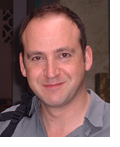 H.Fraser@leeds.ac.ukDr. Fraser trained in General Medicine, Cardiology and Knowledge Based Systems at Edinburgh University, and completed a fellowship in Clinical Decision Making and Cardiology at the Massachusetts Institute of Technology and the New England Medical Center, Boston, USA. He is also an Assistant Professor of Medicine at Harvard Medical School, and a Section Editor for the journal BMC Medical Informatics and Decision Making.His work has led to the migration of medical informatics tools and expertise from developed countries to some of the most challenging environments in low and middle income countries(LMICs). For twelve years he was the Director of Informatics and Telemedicine for the global health NGO Partners In Health, Founded by Paul Farmer and Jim Kim. There he led the development of web-based electronic medical record systems, data analysis tools, and pharmacy systems in Peru, Haiti, Rwanda, Malawi and the Philippines.  Dr. Fraser, along with colleagues from the Regenstrief Institute at the University of Indiana and the South African Medical Research Council,  co-founded OpenMRS, a broad international collaboration to develop a flexible, open source medical record system platform for use in LMICs. OpenMRS is now used in over 50 such countries and several have “made it their own” and adopted it as their national EMR system. Dr. Fraser founded and co-leads a course at Harvard and MIT on the role of information systems in improving quality of care in developing countries. His main academic focus is in the evaluation of medical information systems in developing countries and he has published extensively in this area.